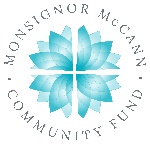 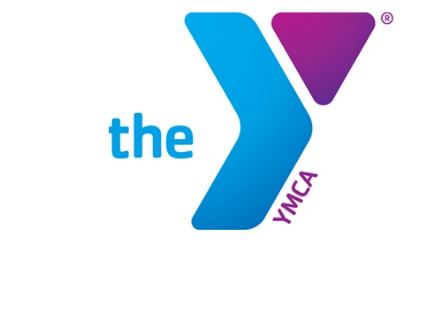 Newton YMCA/Monsignor McCannSpring 2024 Youth Soccer Schedule -U7 Boys Division ITeam			Coach			Team Name			Phone #Team 1			Caleb Marten		England				641-888-0187		Team 2		 	Nate Werden		South Korea			641-831-9647Team 3			Jenna Heath		Spain				641-521-0296Team 4			Skyler Smith		Turkey				641-831-9211	Team 5			Trenton McNeel	Sweeden			712-358-0436Team 6			Bridget Shoemaker	Germany			641-840-2929			All games played Saturday morning on YMCA fieldsLeague is 4 v 4 with no goalie.Newton YMCA1701 S. Eighth Ave. E Newton, Iowa 50208(p) 641-792-4006 (e) scott.taylor@newtonymca.org TimeApril 13April 20April 278:302 vs 54 vs 62 vs 39:201 vs 43 vs 54 vs 510:103 vs 61 vs 21 vs 6TimeMay 4May 11May 188:301 vs 31 vs 52 vs 59:202 vs 42 vs 63 vs 610:105 vs 63 vs 41 vs 4